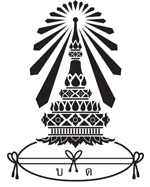 แผนพัฒนาตนเองและพัฒนาวิชาชีพ(Individual Development Plan – ID Plan )ประจำปีการศึกษา 2564โดยนาย/นาง/นางสาว/ว่าที่ร้อยตรี.........................................ตำแหน่ง ครู/ครูผู้ช่วย วิทยฐานะ ไม่มี/ครูชำนาญการ/ครูชำนาญการพิเศษกลุ่มสาระการเรียนรู้.......................................โรงเรียนบดินทรเดชา (สิงห์  สิงหเสนี)  สำนักงานเขตพื้นที่การศึกษามัธยมศึกษา กรุงเทพมหานคร เขต 2สำนักงานคณะกรรมการการศึกษาขั้นพื้นฐานกระทรวงศึกษาธิการคำนำ	ตามที่ สำนักงานคณะกรรมการข้าราชการครูและบุคลากรทางการศึกษาได้กำหนดหลักเกณฑ์       และวิธีการพัฒนาข้าราชการครูและบุคลากรทางการศึกษา สายงานการสอน ตามหนังสือสำนักงาน ก.ค.ศ.     ที่ ศธ 0206.7/ว 22 ลงวันที่ 5 กรกฎาคม 2560 ข้อ 1. ข้าราชการครูและบุคลากรทางการศึกษา        ต้องได้รับการพัฒนาอย่างต่อเนื่องทุกปี โดยให้ประเมินตนเองตามแบบที่ ก.ค.ศ. กำหนด พร้อมทั้งจัดทำแผนพัฒนาตนเองและพัฒนาวิชาชีพเป็นรายปีตามแบบที่ส่วนราชการกำหนดเพื่อให้ผู้บริหารอนุมัติ และ     เข้ารับการพัฒนาตามแผนอย่างเป็นระบบและต่อเนื่อง	ในการนี้ ข้าพเจ้าได้จัดทำแผนพัฒนาตนเองและพัฒนาวิชาชีพตามรูปแบบที่โรงเรียนบดินทรเดชา (สิงห์  สิงหเสนี) กำหนด เพื่อดำเนินการพัฒนาตนเองอย่างต่อเนื่องตลอดปีการศึกษาตามแผนและเป้าหมายที่ตั้งไว้ ส่วนที่ 1ข้อมูลส่วนบุคคลชื่อ …………………………………..ชื่อสกุล  ……………………………………………….ตำแหน่ง   …………………….    วิทยฐานะ   …………………………………………  วุฒิการศึกษาO  ปริญญาตรี หรือเทียบเท่า	วิชาเอก.........................................................................................................O  ปริญญาโท หรือเทียบเท่า	วิชาเอก.........................................................................................................O  ปริญญาเอก หรือเทียบเท่า	วิชาเอก.........................................................................................................O  อื่น ๆ (โปรดระบุ)...........................................................................................................................................เข้ารับราชการวันที่  ……………  เดือน  …………………..  พ.ศ. …………………..ณ โรงเรียน ………………………………………….  สังกัด ……………………………………………………………………………….. อายุราชการจนถึงปัจจุบัน ……………. ปี …………….. เดือน เงินเดือน อันดับ …………………. 	อัตราเงินเดือน   …………………….. บาท1.  สถานที่ทำงาน1.  สถานศึกษา/ หน่วยงาน  ……………………………………………………………………………………………………………….………………………………………………………………………………………………………………..(ขณะที่ทำแผนพัฒนาตนเอง)2.  สถานศึกษา/ หน่วยงาน.................................................................................................................................     .....................................................................................................................................(หากมีการโอน/ย้าย)3.  สถานศึกษา/ หน่วยงาน.................................................................................................................................     .....................................................................................................................................(หากมีการโอน/ย้าย)2.  วิชา/สาขา/กลุ่มสาระการเรียนรู้ที่ทำการสอน จำนวน....................วิชา รวม.....................ชั่วโมง/สัปดาห์     ภาคเรียนที่ 1     ภาคเรียนที่ 23.  จำนวนชั่วโมงการปฏิบัติงาน4.  ผลงาน  ที่เกิดจากการปฏิบัติหน้าที่ในตำแหน่งปัจจุบัน (ย้อนหลัง  5 ปี)1. ผลที่เกิดจากการจัดการเรียนรู้  ……………………………………………………………………………………………………………………………………………………………………………………………………………………………………………………………………………………………………………………………………………………………………………………………………………………………………………………………………………………………………..2. ผลที่เกิดจากการพัฒนาวิชาการจากการพัฒนาด้านวิชาการ ……………………………………………………………………………………………………………………………………………………………………………………………………………………………………………………………………………………………………………………………………………………………………………………………………………………………………………………………………………………………………..3. ผลที่เกิดกับผู้เรียน……………………………………………………………………………………………………………………………………………………………………………………………………………………………………………………………………………………………………………………………………………………………………………………………………………………………………………………………………………………………………..4. ผลที่เกิดกับสถานศึกษา……………………………………………………………………………………………………………………………………………………………………………………………………………………………………………………………………………………………………………………………………………………………………………………………………………………………………………………………………………………………………..5. ผลที่เกิดกับชุมชน……………………………………………………………………………………………………………………………………………………………………………………………………………………………………………………………………………………………………………………………………………………………………………………………………………………………………………………………………………………………………..ส่วนที่ 2ผลการประเมินตนเองตอนที่ 1 ผลการประเมินตนเองตามกรอบของ ก.ค.ศ.ด้านที่ 1 ความรู้ความสามารถในการปฏิบัติงานในหน้าที่  (ให้ทำเครื่องหมาย  ลงในช่องตามระดับความรู้)ด้านที่ 2 ทักษะการปฏิบัติงาน (ให้ทำเครื่องหมาย  ลงในช่องตามระดับความสามารถ)ด้านที่ 3 ความเป็นครู  (ให้ทำเครื่องหมาย  ลงในช่องตามระดับความเป็นครู)ตอนที่ 2 ผลการประเมินศักยภาพของผู้เรียนในสถานศึกษาตามจุดเน้นของ สพฐ.(ให้ทำเครื่องหมาย  ลงในช่องตามระดับศักยภาพ)ตอนที่ 3 ผลการประเมินศาสตร์การสอน ตามกรอบแนวคิดของหลักสูตรของสถาบันคุรุพัฒนา(ให้ทำเครื่องหมาย  ลงในช่องตามระดับศักยภาพ)สรุปผลการประเมินตนเองตอนที่ 1 ผลการประเมินตนเองตามกรอบของ ก.ค.ศ.ด้านที่ 1 ความรู้ความสามารถในการปฏิบัติงานในหน้าที่ ……………………………………………………………………………………………………………………………………………………………………………………………………………………………………………………………………………………………………………………………………………………………………………………………………………………………………………………………………………………………………..ด้านที่ 2 ทักษะการปฏิบัติงาน ……………………………………………………………………………………………………………………………………………………………………………………………………………………………………………………………………………………………………………………………………………………………………………………………………………………………………………………………………………………………………..ด้านที่ 3 ความเป็นครู ……………………………………………………………………………………………………………………………………………………………………………………………………………………………………………………………………………………………………………………………………………………………………………………………………………………………………………………………………………………………………..ตอนที่ 2 ผลการประเมินศักยภาพของผู้เรียนในสถานศึกษาตามจุดเน้นของ สพฐ. ……………………………………………………………………………………………………………………………………………………………………………………………………………………………………………………………………………………………………………………………………………………………………………………………………………………………………………………………………………………………………..ตอนที่ 3 ผลการประเมินศาสตร์การสอน ตามกรอบแนวคิดของหลักสูตรของสถาบันคุรุพัฒนา  ……………………………………………………………………………………………………………………………………………………………………………………………………………………………………………………………………………………………………………………………………………………………………………………………………………………………………………………………………………………………………..ส่วนที่ 3แผนการพัฒนาตนเอง1.  อันดับความสำคัญ/สมรรถนะที่จะพัฒนา     (ให้ใส่หมายเลขเรียงตามลำดับความสำคัญของสมรรถนะที่จะพัฒนา)2.  วิธีการ/รูปแบบการพัฒนา……………………………………………………………………………………………………………………………………………………………………………………………………………………………………………………………………………………………………………………………………………………………………………………………………………………………………………………………………………………………………..3.  ระยะเวลาในการพัฒนา……………………………………………………………………………………………………………………………………………………………………………………………………………………………………………………………………………………………………………………………………………………………………………………………………………………………………………………………………………………………………..4.  การขอรับการสนับสนุนจากหน่วยงาน	 ขอรับการสนับสนุนด้านงบประมาณจาก	 ตนเอง							 โรงเรียนบดินทรเดชา (สิงห์  สิงหเสนี)							 หน่วยงานอื่น ๆ	 ไม่ขอรับการสนับสนุนด้านงบประมาณ	5.  ประโยชน์ที่คาดว่าจะได้รับ     5.1 ผลลัพธ์ที่คาดหวัง           ด้านความรู้ : …………………………………………………………………………………………………………………………………………………………………………………………………………………………………………………………………………………………………………………………………………………………………………………………………………………………………………………………………………………………………….. ด้านทักษะ : ……………………………………………………………………………………………………………………………………………………………………………………………………………………………………………………………………………………………………………………………………………………………………………………………………………………………………………………………………………………………………..ด้านความเป็นครู : ……………………………………………………………………………………………………………………………………………………………………………………………………………………………………………………………………………………………………………………………………………………………………………………………………………………………………………………………………………………………………..     	5.2 ผลการนำไปใช้ในการพัฒนางาน……………………………………………………………………………………………………………………………………………………………………………………………………………………………………………………………………………………………………………………………………………………………………………………………………………………………………………………………………………………………………..5.3 การสร้างชุมชนการเรียนรู้ PLC ……………………………………………………………………………………………………………………………………………………………………………………………………………………………………………………………………………………………………………………………………ความเห็นของผู้บังคับบัญชา	 อนุมัติ	 ไม่อนุมัติ เนื่องจาก...................................................................6.  ประวัติการเข้ารับการพัฒนา (ในรอบ 5 ปีที่ผ่านมา)ส่วนที่ 4ความต้องการในการพัฒนา1.  หลักสูตรใดที่ท่านต้องการพัฒนา      2. 	เพราะเหตุใดท่านจึงต้องการเข้ารับการพัฒนาในหลักสูตรนี้……………………………………………………………………………………………………………………………………………………………………………………………………………………………………………………………………………………………………………………………………………………………………………………………………………………………………………………………………………………………………..      3. 	ท่านคาดหวังสิ่งใดจากการเข้ารับการพัฒนาในหลักสูตรนี้	              ……………………………………………………………………………………………………………………………………………………………………………………………………………………………………………………………………………………………………………………………………………………………………………………………………………………………………………………………………………………………………..      4. 	ท่านจะนาความรู้จากหลักสูตรไปพัฒนาการสอนของท่านอย่างไร……………………………………………………………………………………………………………………………………………………………………………………………………………………………………………………………………………………………………………………………………………………………………………………………………………………………………………………………………………………………………..รหัสวิชา/ชื่อวิชากลุ่มสาระการเรียนรู้ระดับชั้นจำนวนชั่วโมง/สัปดาห์รหัสวิชา/ชื่อวิชากลุ่มสาระการเรียนรู้ระดับชั้นจำนวนชั่วโมง/สัปดาห์รายละเอียดจำนวนชั่วโมงชั่วโมงสอนตามตารางสอนชั่วโมงสนับสนุนการจัดการเรียนรู้ชั่วโมงการมีส่วนร่วมในชุมชนการเรียนรู้ทางวิชาชีพ (PLC)ชั่วโมงงานตอบสนองนโยบายและจุดเน้นรายการพิจารณาตนเองระดับความรู้ระดับความรู้ระดับความรู้รายการพิจารณาตนเองมีมากปานกลางมีน้อย1. เนื้อหาในรายวิชา/กลุ่มสาระการเรียนรู้ที่สอน2. วิธีสอน ถ่ายทอดความรู้เชิงเนื้อหา กิจกรรม บริบท     เป้าหมายการเรียนรู้ ความรู้พื้นฐาน การปรับพื้นฐาน และ    อุปสรรคการเรียนรู้ของผู้เรียน3. หลักการสอน และกระบวนการเรียนรู้4. หลักสูตร การออกแบบ วางแผนการใช้ ประเมิน และ    แนวทางการเรียนรู้ในแต่ละเนื้อหา5. พื้นฐานการศึกษา หลักการศึกษา ปรัชญาการศึกษา     จิตวิทยา สังคม นโยบายการศึกษา จุดมุ่งหมายการจัด    การศึกษาตั้งแต่ระดับชาติจนถึงระดับหลักสูตร6. การจัดการศึกษาแบบรวม และการตอบสนองต่อ    ความหลากหลายของผู้เรียน7. ทฤษฎีการเรียนรู้ และจิตวิทยาการเรียนรู้8. การใช้เทคโนโลยี และสื่อนวัตกรรมเพื่อการเรียนรู้9. การวัดและประเมินผลการเรียนรู้รายการพิจารณาตนเองระดับความสามารถระดับความสามารถระดับความสามารถรายการพิจารณาตนเองทำได้ดีพอใช้ไม่ค่อยได้ทำ1. การสร้างและหรือพัฒนาหลักสูตร2. การออกแบบหน่วยการเรียนรู้3. การจัดทำแผนการจัดการเรียนรู้4. กลยุทธ์ในการจัดการเรียนรู้5. การสร้างและการพัฒนาสื่อ นวัตกรรม เทคโนโลยี    ทางการศึกษา และแหล่งเรียนรู้6. การวัดและประเมินผลการเรียนรู้รายการพิจารณาตนเองระดับความเป็นครูระดับความเป็นครูระดับความเป็นครูรายการพิจารณาตนเองสูงมากปานกลางต้องปรับปรุง1. ยึดมั่น ผูกพัน ศรัทธาในวิชาชีพ และทุ่มเทเพื่อการเรียนรู้    ของผู้เรียน2. มีคุณธรรม จริยธรรม และปฏิบัติตนเป็นแบบอย่างที่ดี    แก่ผู้เรียน ทั้งกาย วาจา และจิตใจ ดำรงตนให้เป็นที่เคารพ    ศรัทธาและน่าเชื่อถือทั้งในและนอกสถานศึกษา3. ปฏิบัติตนตามจรรยาบรรณวิชาชีพครู4. มีวินัยและการรักษาวินัย5. เป็นบุคคลแห่งการเรียนรู้ ปรับปรุง และพัฒนาตนเอง    อย่างต่อเนื่องให้มีความรู้ความชำนาญในวิชาชีพเพิ่มขึ้น6. ปฏิบัติตนโดยนำหลักปรัชญาเศรษฐกิจพอเพียงมาใช้7. มีทัศนคติที่ดีต่อบ้านเมืองรายการศักยภาพผู้เรียนตามจุดเน้นระดับศักยภาพระดับศักยภาพระดับศักยภาพรายการศักยภาพผู้เรียนตามจุดเน้นสูงมากปานกลางต้องปรับปรุง1. ด้านอ่านออก อ่านคล่อง เขียนได้ เขียนคล่อง2. ด้านคิดเลขเป็น คิดเลขคล่อง3. ด้านการคิดขั้นพื้นฐาน4. ด้านการคิดขั้นสูง5. ด้านการสื่อสารอย่างสร้างสรรค์ตามช่วงวัย6. ด้านการใช้ภาษาต่างประเทศ (ภาษาอังกฤษ)7. ด้านการใช้เทคโนโลยีเพื่อการเรียนรู้8. ด้านการแสวงหาความรู้ด้วยตนเอง9. ด้านใฝ่เรียนรู้10. ด้านใฝ่ดี11. ด้านทักษะชีวิต12. ด้านอยู่อย่างพอเพียง มุ่งมั่นในการศึกษาและการทำงานรายการประเมินศาสตร์การสอนระดับศักยภาพระดับศักยภาพระดับศักยภาพรายการประเมินศาสตร์การสอนสูงมากปานกลางต้องปรับปรุง1. การสอนในศตวรรษที่ 212. การแก้ปัญหาผู้เรียน3. จิตวิทยาการแนะแนว/จิตวิทยาการจัดการเรียนรู้4. การจัดการชั้นเรียน5. การวิจัยพัฒนาการเรียนการสอน/ชุมชนแห่งการเรียนรู้    ทางวิชาชีพ6. การพัฒนาหลักสูตร7. สะเต็มศึกษา (STEM Education)8. การใช้สื่อและเทคโนโลยีในการจัดการเรียนรู้9. การวัดและประเมินผลการเรียนรู้10. การออกแบบการเรียนรู้(………)การสอนในศตวรรษที่ 21(………)การแก้ปัญหาผู้เรียน(………)จิตวิทยาการแนะแนว/จิตวิทยาการจัดการเรียนรู้(………)การจัดการชั้นเรียน(………)การวิจัยพัฒนาการเรียนการสอน/ชุมชนแห่งการเรียนรู้ทางวิชาชีพ(………)การพัฒนาหลักสูตร(………)สะเต็มศึกษา (STEM Education)(………)การใช้สื่อและเทคโนโลยีในการจัดการเรียนรู้(………)การวัดและประเมินผลการเรียนรู้(………)การออกแบบการเรียนรู้       ลงชื่อ........................................................           (…………………………………………..)               ผู้จัดทำแผนพัฒนาตนเอง                           ลงชื่อ......................................................                                    (นายสุพัฒน์  อัตจริต)                        รองผู้อำนวยการรักษาการในตำแหน่ง               ผู้อำนวยการโรงเรียนบดินทรเดชา (สิงห์ สิงหเสนี)ลำดับที่เรื่องหน่วยงานจำนวนชั่วโมงหมายเหตุลำดับที่รหัสหลักสูตรชื่อหลักสูตร